САРАТОВСКАЯ ГОРОДСКАЯ ДУМАРЕШЕНИЕ16 декабря 2022 года № 28-292г. СаратовО внесении изменений в решение Саратовской городской Думы 
от 25 июля 2019 года № 54-397 «О Правилах землепользования и застройки муниципального образования «Город Саратов» 	В соответствии с Градостроительным кодексом Российской Федерации, Уставом муниципального образования «Город Саратов», Правилами землепользования и застройки муниципального образования «Город Саратов», утвержденными решением Саратовской городской Думы 
от 25 июля 2019 года № 54-397,Саратовская городская ДумаРЕШИЛА:1. Внести в Приложение к решению Саратовской городской Думы 
от 25 июля 2019 года № 54-397 «О Правилах землепользования и застройки муниципального образования «Город Саратов» (с изменениями 
от 23 апреля 2020 года № 65-517, 28 мая 2020 года № 67-535, 24 декабря 2020 года № 81-631, 23 апреля 2021 года № 88-696, 25 июня 2021 года № 90-722, 23 июля 2021 года № 91-737, 26 ноября 2021 года № 6-58, 25 марта 2022 года № 14-162, 19 мая 2022 года № 16-187, 5 августа 2022 № 22-251) следующие изменения: 1.1. Подраздел 21 «Градостроительное зонирование территории муниципального образования «Город Саратов» дополнить пунктом 21.4 следующего содержания:«21.4. Для всех территориальных зон предельные параметры разрешенного строительства, реконструкции объектов капитального строительства: - размещения зданий на участке в части отступов принимаются как минимальные; - интенсивности использования земельных участков в части процента застройки принимаются как максимальные, процента озеленения принимаются как минимальные; - объемно-пространственных характеристик застройки в части высоты застройки и этажности принимаются как максимальные;- ограждений в части прозрачности принимаются как минимальные.».1.2. Пункт 25.3 изложить в новой редакции:«25.3. Предельные (минимальные и (или) максимальные) размеры земельных участков, предельные параметры разрешенного строительства, реконструкции объектов капитального строительства.Примечания:<*> Требования распространяются только к земельным участкам 
с видом разрешенного использования «для индивидуального жилищного строительства» код 2.1 и «ведение огородничества» код 13.1.<**> Требования распространяются только к образуемым земельным участкам.<***> Требования не распространяются на объекты коммунального обслуживания с кодом 3.1.1.<****> Требования не распространяются для блокированной жилой застройки.1. Предельные размеры земельного участка в территориальной зоне устанавливаются настоящей таблицей, за исключением земельных участков, занимаемых существующими объектами капитального строительства (по фактическому землепользованию).».1.3. Пункт 26.3 изложить в новой редакции:«26.3. Предельные (минимальные и (или) максимальные) размеры земельных участков, предельные параметры разрешенного строительства, реконструкции объектов капитального строительства.Примечания:<*> Требования распространяются только к земельным участкам с видом разрешенного использования «для индивидуального жилищного строительства» код 2.1 и «ведение огородничества» код 13.1.<**> Требования распространяются только к образуемым земельным участкам.<***> Требования не распространяются на объекты коммунального обслуживания с кодом 3.1.1.<****> Требования не распространяются для блокированной жилой застройки.1. Предельные размеры земельного участка в территориальной зоне устанавливаются настоящей таблицей, за исключением земельных участков, занимаемых существующими объектами капитального строительства (по фактическому землепользованию).».1.4. В таблице пункта 27.2 код вида разрешенного использования 3.1.1 изложить в новой редакции:«».1.5. В таблице пункта 29.2 код вида разрешенного использования 3.1.1 изложить в новой редакции: « ».1.6. В таблице пункта 43.2 код вида разрешенного использования 3.1.1   изложить в новой редакции:«».1.7. В таблице пункта 65.2 основные виды использования земельного участка дополнить строками следующего содержания:«».1.8. В таблице пункта 68.2 основные виды использования земельного участка изложить в новой редакции:«».1.9. В таблице пункта 69.2 основные виды использования земельного участка дополнить строками следующего содержания:«».1.10. В таблице пункта 69.2 условные виды использования земельного участка исключить.1.11. В таблице пункта 70.2 основные виды использования земельного участка дополнить строками следующего содержания:«».1.12. В таблице пункта 70.2 из условных видов использования земельного участка исключить строки следующего содержания:«».1.13. В таблице пункта 75.2 код вида использования земельного участка 3.1.1 изложить в новой редакции:».2. Настоящее решение вступает в силу со дня его официального опубликования.ПредседательСаратовской городской Думы                                               С.А. ОвсянниковГлава муниципальногообразования «Город Саратов»                                              Л.М. МокроусоваТребования к линии регулирования застройкиУстанавливается по красной линии, а при ее отсутствии по лицевой границеТребования к земельному участкуТребования к земельному участкуПлощадь участка (мин.), <*>, кв. м100Площадь участка (макс.), <*>,  кв. м1200Длина лицевой границы участка (макс.), мНе регламентируетсяДлина лицевой границы углового участка (макс.), мНе регламентируетсяПроцент периметра участка, прилегающего к линии регулирования застройки (мин.) <**>, %10Процент периметра углового участка, прилегающего к линии регулирования застройки (мин.) <**>, %25Размещение зданий на участкеРазмещение зданий на участкеОтступ от лицевой границы участка, (от красной линии, линии регулирования застройки), м5Отступ от других границ участка <****>, м3Отступ плоскостных стоянок, инженерных сооружений, хозяйственных построек от линии регулирования застройки (мин.) <**>, м10Требования к интенсивности использования земельных участковТребования к интенсивности использования земельных участковПроцент застройки, %60Процент озеленения <***>, %30Требования к объемно-пространственным характеристикам застройкиТребования к объемно-пространственным характеристикам застройкиВысота застройки, м20Шаг входов в коммерческие и жилые помещения, (макс.), м15Требования к ограждениямТребования к ограждениямВысота ограждения, мМакс. 2Прозрачность по фасадной линии застройки, %50Прозрачность по другим границам участка, %Не регламентируетсяТребования к линии регулирования застройкиУстанавливается по красной линии, а при ее отсутствии по лицевой границеТребования к земельному участкуТребования к земельному участкуПлощадь участка (мин.), <*>, кв. м100Площадь участка (макс.), <*>,  кв. м1200Длина лицевой границы участка (макс.), мНе регламентируетсяДлина лицевой границы углового участка (макс.), мНе регламентируетсяПроцент периметра участка, прилегающего к линии регулирования застройки (мин.) <**>, %10Процент периметра углового участка, прилегающего к линии регулирования застройки (мин.) <**>, %25Размещение зданий на участкеРазмещение зданий на участкеОтступ от лицевой границы участка, (от красной линии, линии регулирования застройки), м5Отступ от других границ участка <****>, м3Отступ плоскостных стоянок, инженерных сооружений, хозяйственных построек от линии регулирования застройки (мин.) <**>, м10Требования к интенсивности использования земельных участковТребования к интенсивности использования земельных участковПроцент застройки, %60Процент озеленения <***>, %30Требования к объемно-пространственным характеристикам застройкиТребования к объемно-пространственным характеристикам застройкиВысота застройки, м20Шаг входов в коммерческие и жилые помещения, (макс.), м15Требования к ограждениямТребования к ограждениямВысота ограждения, мМакс. 2Прозрачность по фасадной линии застройки, %50Прозрачность по другим границам участка, %Не регламентируется3.1.1ПРЕДОСТАВЛЕНИЕ КОММУНАЛЬНЫХ УСЛУГ3.1.1Трансформаторные подстанции (ТП) и распределительные пункты (РП)3.1.1Газораспределительные подстанции (ГРП, ГРПШ)3.1.1Размещение сооружений, необходимых для сбора и плавки снега3.1.1ПРЕДОСТАВЛЕНИЕ КОММУНАЛЬНЫХ УСЛУГ3.1.1Трансформаторные подстанции (ТП) и распределительные пункты (РП)3.1.1Локальные канализационные очистные сооружения, КНС3.1.1Отдельно стоящие котельные небольшой мощности, ЦТП3.1.1Газораспределительные подстанции (ГРП, ГРПШ)3.1.1Размещение сооружений, необходимых для сбора и плавки снега3.1.1ПРЕДОСТАВЛЕНИЕ КОММУНАЛЬНЫХ УСЛУГ3.1.1Трансформаторные подстанции (ТП) и распределительные пункты (РП)3.1.1Отдельно стоящие котельные небольшой мощности, ЦТП3.1.1Размещение сооружений,  необходимых для сбора и плавки снега3.4.2СТАЦИОНАРНОЕ МЕДИЦИНСКОЕ ОБСЛУЖИВАНИЕ3.4.2Размещение объектов капитального строительства, предназначенных для оказания гражданам медицинской помощи в стационарах (больницы, родильные дома, диспансеры, научно-медицинские учреждения и прочие объекты, обеспечивающие оказание услуги по лечению в стационаре); размещение станций скорой помощи; размещение площадок санитарной авиации3.1.1ПРЕДОСТАВЛЕНИЕ КОММУНАЛЬНЫХ УСЛУГ3.1.1Трансформаторные подстанции (ТП) и распределительные пункты (РП)3.1.1Водопроводные станции (водозаборные и очистные водопроводные сооружения, ФНС), насосные станции с резервуарами чистой воды, водозаборные скважины3.1.1Повысительные водопроводные насосные, водонапорные башни3.1.1Газораспределительные подстанции (ГРП, ГРПШ)3.1.1Размещение сооружений, необходимых для сбора и плавки снега3.1.1ПРЕДОСТАВЛЕНИЕ КОММУНАЛЬНЫХ УСЛУГ3.1.1Трансформаторные подстанции (ТП) и распределительные пункты (РП)3.1.1Размещение сооружений, необходимых для сбора и плавки снега3.1.1ПРЕДОСТАВЛЕНИЕ КОММУНАЛЬНЫХ УСЛУГ3.1.1Трансформаторные подстанции (ТП) и распределительные пункты (РП)3.1.1Размещение сооружений, необходимых для сбора и плавки снега3.1.1ПРЕДОСТАВЛЕНИЕ КОММУНАЛЬНЫХ УСЛУГ3.1.1Трансформаторные подстанции (ТП) и распределительные пункты (РП)3.1.1ПРЕДОСТАВЛЕНИЕ КОММУНАЛЬНЫХ УСЛУГ3.1.1Трансформаторные подстанции (ТП) и распределительные пункты (РП)3.1.1Размещение сооружений, необходимых для сбора и плавки снега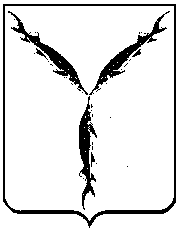 